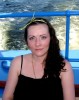 Oxana YatsenkoEnglish to Russian, English to Ukrainian, Russian to Ukrainian, Ukrainian to Russian translation and localization services/web researchPersonal InfoDate of Birth: 27.05.1976E-mail: yatsenkoxana@gmail.com Skype ID: Jacenko.KsenijaWebsite: oDeskPersonal Website: Russian, Ukrainian Translation and Localization ServicesSummary- More than ten years of translating English/Russian, English/Ukrainian documents experience (additional job) - Superb command of idiomatic English, Russian, Ukrainian languages and grammar - General erudition and intimate familiarity with an English, American, Russian and Ukrainian cultures - Extensive knowledge of vocabulary in all these languages - Ability to edit and review other translations- Only a high-quality, manual translation - Keyword and Search Engines Statistics utilization for a better localization`s results - Excellent computer/word-processing skills - Basic knowledge in web research and marketing, economy, accounting, auditing, management, web design, networkingLanguages- Russian fluently in writing and speaking (mother tongue);- Ukrainian fluently in writing and speaking (2-d mother tongue);- English fluently in writing and speaking (continuous learning from the age of seven)Areas of ExpertiseEconomy and Finance, Advertisement, Manuals, Software, Websites, Blogs, Documents, Articles, Legal documentation, etc. Software UsedWindows XP Professional, MS Office 2007, WinZip, WinRAR, Notepad++, all existing browsersEducation1998 - 2004: Zaporozhye Humanitarian University, Ukraine (Класичний приватний університет)Accounting and auditing department, graduated from University with a special award - Diploma with honours (average 5).1993 – 1994: Zaporozhye National University, Ukraine (Запорізький національний університет - ЗНУ)Department of English Language and Literature (courses).1983 – 1993: Zaporozhye specialized English gymnasium N71, UkraineA general high school education with a deepened learning of English language and literature (average 4.9, graduated with a silver medal).Previous ExperienceSince 2010: full-time freelance translator and web researcherConstant collaboration with oDeskBefore 2010: An accountant-auditor for different Ukrainian companiesRecent Projects- English/Russian translation of jewelry descriptions for e-shop Silver.Ag- English/Ukrainian translation and audio recording for ZenoRadio- English/Russian video translation What It Takes to Be Yourself on Camera- English/Russian blog translation for DarjeelingTeaXpress- English/Russian translation of the entire website and promo materials for Euro language Holidays- English/Ukrainian translation of TV commercial of Czech beer - Staropramen- English/Russian software translation for WindSolutions LLC - Copytranstuneswift- English/Russian translation of newsletters for Acca Palace- Android Game Translation - English to Russian - Blast Monkeys - Android MarketPersonal Qualities-  Highly motivated and results oriented with the ability to plan ahead - Uncommon ability to work independently to solve problems while demonstrating good organizational skills - Great attention to details with excellent work ethic - Excellent interpersonal skills and ability to work in a team environment - Constant availability and a high speed Internet connection - Responsibility, punctuality, accuracy, persistence, flexibilityReferencesAvailable upon request via oDesk